Formato F7F (Solicitud para socio comercial certificado (Agente Aduanal)).DATOS GENERALES DEL AGENTE ADUANAL.DATOS DE LAS PERSONAS AUTORIZADAS PARA OIR Y RECIBIR NOTIFICACIONES.DATOS DE LAS PERSONAS AUTORIZADAS COMO ENLACE OPERATIVO CON LA AGACE.Para la obtención de la certificación a que se refiere la regla 3.8.14., fracción II, así como para el seguimiento en caso de obtener la certificación, se requiere que el agente aduanal designe un contacto que será el enlace con la autoridad, tanto de la aduana de adscripción autorizada como de las adicionales, así como la designación de un suplente. Al existir algún cambio en estos contactos, se deberá dar aviso a la AGACE inmediatamente.DATOS GENERALES DEL AGENTE ADUANAL.DATOS DE LAS INSTALACIONES DE LA AGENCIA.Es necesario indicar todas las instalaciones que pertenecen a la patente del agente aduanal solicitante.CLASIFICACIÓN DE LA INFORMACIÓN.Con la finalidad de crear cadenas de suministros más seguras, se establecerá un listado con los agentes aduanales que hayan obtenido la certificación como Socio Comercial Certificado, misma que se publicará en la página electrónica www.sat.gob.mx que incluirá los datos generales que la empresa autorice, así como el estatus de su certificación, mismas que podrán ser consultadas por las empresas que a su interés convenga.DOCUMENTOS QUE SE DEBEN ANEXAR A ESTA SOLICITUD.Bajo protesta de decir verdad, manifiesto que los datos asentados en el presente documento son ciertos y que las facultades que me fueron otorgadas para representar a la solicitante no me han sido modificadas y/o revocadas.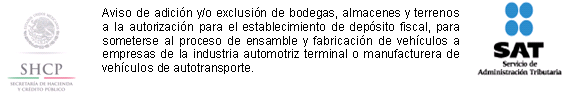 Solicitud para socio Comercial Certificado (Agente Aduanal)Solicitud para socio Comercial Certificado (Agente Aduanal)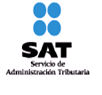 ACUSE DE RECIBOACUSE DE RECIBO1. Agente Aduanal a quien se le otorgó la patente a que se refiere el artículo 159 de la Ley Aduanera1. Agente Aduanal a quien se le otorgó la patente a que se refiere el artículo 159 de la Ley Aduanera1. Agente Aduanal a quien se le otorgó la patente a que se refiere el artículo 159 de la Ley Aduanera1. Agente Aduanal a quien se le otorgó la patente a que se refiere el artículo 159 de la Ley Aduanera1. Agente Aduanal a quien se le otorgó la patente a que se refiere el artículo 159 de la Ley Aduanera1. Agente Aduanal a quien se le otorgó la patente a que se refiere el artículo 159 de la Ley Aduanera1. Agente Aduanal a quien se le otorgó la patente a que se refiere el artículo 159 de la Ley Aduanera1. Agente Aduanal a quien se le otorgó la patente a que se refiere el artículo 159 de la Ley Aduanera1. Agente Aduanal a quien se le otorgó la patente a que se refiere el artículo 159 de la Ley Aduanera1. Agente Aduanal a quien se le otorgó la patente a que se refiere el artículo 159 de la Ley Aduanera1. Agente Aduanal a quien se le otorgó la patente a que se refiere el artículo 159 de la Ley Aduanera1. Agente Aduanal a quien se le otorgó la patente a que se refiere el artículo 159 de la Ley Aduanera1. Agente Aduanal a quien se le otorgó la patente a que se refiere el artículo 159 de la Ley Aduanera1. Agente Aduanal a quien se le otorgó la patente a que se refiere el artículo 159 de la Ley Aduanera1. Agente Aduanal a quien se le otorgó la patente a que se refiere el artículo 159 de la Ley Aduanera1. Agente Aduanal a quien se le otorgó la patente a que se refiere el artículo 159 de la Ley Aduanera1. Agente Aduanal a quien se le otorgó la patente a que se refiere el artículo 159 de la Ley Aduanera1. Agente Aduanal a quien se le otorgó la patente a que se refiere el artículo 159 de la Ley Aduanera1. Agente Aduanal a quien se le otorgó la patente a que se refiere el artículo 159 de la Ley Aduanera1. Agente Aduanal a quien se le otorgó la patente a que se refiere el artículo 159 de la Ley Aduanera1. Agente Aduanal a quien se le otorgó la patente a que se refiere el artículo 159 de la Ley Aduanera1. Agente Aduanal a quien se le otorgó la patente a que se refiere el artículo 159 de la Ley Aduanera1. Agente Aduanal a quien se le otorgó la patente a que se refiere el artículo 159 de la Ley Aduanera1. Agente Aduanal a quien se le otorgó la patente a que se refiere el artículo 159 de la Ley Aduanera1. Agente Aduanal a quien se le otorgó la patente a que se refiere el artículo 159 de la Ley Aduanera1. Agente Aduanal a quien se le otorgó la patente a que se refiere el artículo 159 de la Ley Aduanera1. Agente Aduanal a quien se le otorgó la patente a que se refiere el artículo 159 de la Ley Aduanera1. Agente Aduanal a quien se le otorgó la patente a que se refiere el artículo 159 de la Ley Aduanera1. Agente Aduanal a quien se le otorgó la patente a que se refiere el artículo 159 de la Ley Aduanera1. Agente Aduanal a quien se le otorgó la patente a que se refiere el artículo 159 de la Ley Aduanera1. Agente Aduanal a quien se le otorgó la patente a que se refiere el artículo 159 de la Ley Aduanera1. Agente Aduanal a quien se le otorgó la patente a que se refiere el artículo 159 de la Ley Aduanera1. Agente Aduanal a quien se le otorgó la patente a que se refiere el artículo 159 de la Ley Aduanera1. Agente Aduanal a quien se le otorgó la patente a que se refiere el artículo 159 de la Ley Aduanera1. Agente Aduanal a quien se le otorgó la patente a que se refiere el artículo 159 de la Ley Aduanera1. Agente Aduanal a quien se le otorgó la patente a que se refiere el artículo 159 de la Ley Aduanera1. Agente Aduanal a quien se le otorgó la patente a que se refiere el artículo 159 de la Ley Aduanera1. Agente Aduanal a quien se le otorgó la patente a que se refiere el artículo 159 de la Ley Aduanera1. Agente Aduanal a quien se le otorgó la patente a que se refiere el artículo 159 de la Ley Aduanera1. Agente Aduanal a quien se le otorgó la patente a que se refiere el artículo 159 de la Ley Aduanera1. Agente Aduanal a quien se le otorgó la patente a que se refiere el artículo 159 de la Ley Aduanera1. Agente Aduanal a quien se le otorgó la patente a que se refiere el artículo 159 de la Ley AduaneraApellido paterno	Apellido materno	Nombre(s)Apellido paterno	Apellido materno	Nombre(s)Apellido paterno	Apellido materno	Nombre(s)Apellido paterno	Apellido materno	Nombre(s)Apellido paterno	Apellido materno	Nombre(s)Apellido paterno	Apellido materno	Nombre(s)Apellido paterno	Apellido materno	Nombre(s)Apellido paterno	Apellido materno	Nombre(s)Apellido paterno	Apellido materno	Nombre(s)Apellido paterno	Apellido materno	Nombre(s)Apellido paterno	Apellido materno	Nombre(s)Apellido paterno	Apellido materno	Nombre(s)Apellido paterno	Apellido materno	Nombre(s)Apellido paterno	Apellido materno	Nombre(s)Apellido paterno	Apellido materno	Nombre(s)Apellido paterno	Apellido materno	Nombre(s)Apellido paterno	Apellido materno	Nombre(s)Apellido paterno	Apellido materno	Nombre(s)Apellido paterno	Apellido materno	Nombre(s)Apellido paterno	Apellido materno	Nombre(s)Apellido paterno	Apellido materno	Nombre(s)Apellido paterno	Apellido materno	Nombre(s)Apellido paterno	Apellido materno	Nombre(s)Apellido paterno	Apellido materno	Nombre(s)Apellido paterno	Apellido materno	Nombre(s)Apellido paterno	Apellido materno	Nombre(s)Apellido paterno	Apellido materno	Nombre(s)Apellido paterno	Apellido materno	Nombre(s)Apellido paterno	Apellido materno	Nombre(s)Apellido paterno	Apellido materno	Nombre(s)Apellido paterno	Apellido materno	Nombre(s)Apellido paterno	Apellido materno	Nombre(s)Apellido paterno	Apellido materno	Nombre(s)Apellido paterno	Apellido materno	Nombre(s)Apellido paterno	Apellido materno	Nombre(s)Apellido paterno	Apellido materno	Nombre(s)Apellido paterno	Apellido materno	Nombre(s)Apellido paterno	Apellido materno	Nombre(s)Apellido paterno	Apellido materno	Nombre(s)Apellido paterno	Apellido materno	Nombre(s)RFC incluyendo la homoclaveRFC incluyendo la homoclaveRFC incluyendo la homoclaveRFC incluyendo la homoclaveRFC incluyendo la homoclaveRFC incluyendo la homoclaveRFC incluyendo la homoclaveRFC incluyendo la homoclaveRFC incluyendo la homoclaveRFC incluyendo la homoclaveRFC incluyendo la homoclaveRFC incluyendo la homoclaveRFC incluyendo la homoclaveRFC incluyendo la homoclaveRFC incluyendo la homoclaveRFC incluyendo la homoclaveNúmero de Patente:Número de Patente:Número de Patente:Número de Autorización:Número de Autorización:Número de Autorización:Número de Autorización:Número de Autorización:Número de Autorización:Número de Autorización:Número de Autorización:Número de Autorización:Número de Autorización:Número de Autorización:Número de Autorización:Número de Autorización:Número de Autorización:TeléfonoTeléfonoTeléfonoTeléfonoTeléfonoTeléfonoTeléfonoTeléfonoTeléfonoTeléfonoTeléfonoTeléfonoTeléfonoCorreo electrónicoCorreo electrónicoCorreo electrónicoCorreo electrónicoCorreo electrónicoCorreo electrónicoCorreo electrónicoCorreo electrónicoCorreo electrónicoCorreo electrónicoCorreo electrónicoCorreo electrónicoCorreo electrónicoCorreo electrónicoCorreo electrónicoCorreo electrónicoCorreo electrónicoCorreo electrónicoCorreo electrónicoCorreo electrónicoCorreo electrónicoCorreo electrónicoCorreo electrónicoCorreo electrónicoCorreo electrónicoCorreo electrónicoCorreo electrónico2. Domicilio fiscal.2. Domicilio fiscal.2. Domicilio fiscal.Calle	Número y/o letra exterior	Número y/o letra interiorCalle	Número y/o letra exterior	Número y/o letra interiorCalle	Número y/o letra exterior	Número y/o letra interiorColonia	 C.P.	Municipio/Delegación	Entidad FederativaColonia	 C.P.	Municipio/Delegación	Entidad FederativaColonia	 C.P.	Municipio/Delegación	Entidad FederativaTeléfonoCorreo electrónico3. Domicilio para oír y recibir notificaciones.3. Domicilio para oír y recibir notificaciones.3. Domicilio para oír y recibir notificaciones.Calle	Número y/o letra exterior	Número y/o letra interiorCalle	Número y/o letra exterior	Número y/o letra interiorCalle	Número y/o letra exterior	Número y/o letra interiorColonia	C.P.	Municipio/Delegación	Entidad FederativaColonia	C.P.	Municipio/Delegación	Entidad FederativaColonia	C.P.	Municipio/Delegación	Entidad FederativaTeléfonoCorreo electrónico4. Persona autorizada para oír y recibir notificaciones.4. Persona autorizada para oír y recibir notificaciones.4. Persona autorizada para oír y recibir notificaciones.4. Persona autorizada para oír y recibir notificaciones.4. Persona autorizada para oír y recibir notificaciones.4. Persona autorizada para oír y recibir notificaciones.4. Persona autorizada para oír y recibir notificaciones.4. Persona autorizada para oír y recibir notificaciones.4. Persona autorizada para oír y recibir notificaciones.4. Persona autorizada para oír y recibir notificaciones.4. Persona autorizada para oír y recibir notificaciones.4. Persona autorizada para oír y recibir notificaciones.4. Persona autorizada para oír y recibir notificaciones.4. Persona autorizada para oír y recibir notificaciones.4. Persona autorizada para oír y recibir notificaciones.4. Persona autorizada para oír y recibir notificaciones.4. Persona autorizada para oír y recibir notificaciones.Apellido paterno	Apellido materno	NombreApellido paterno	Apellido materno	NombreApellido paterno	Apellido materno	NombreApellido paterno	Apellido materno	NombreApellido paterno	Apellido materno	NombreApellido paterno	Apellido materno	NombreApellido paterno	Apellido materno	NombreApellido paterno	Apellido materno	NombreApellido paterno	Apellido materno	NombreApellido paterno	Apellido materno	NombreApellido paterno	Apellido materno	NombreApellido paterno	Apellido materno	NombreApellido paterno	Apellido materno	NombreApellido paterno	Apellido materno	NombreApellido paterno	Apellido materno	NombreApellido paterno	Apellido materno	NombreApellido paterno	Apellido materno	NombreRFC incluyendo la homoclaveRFC incluyendo la homoclaveTeléfonoCorreo electrónicoCorreo electrónicoCorreo electrónicoCorreo electrónicoCorreo electrónicoCorreo electrónicoCorreo electrónicoCorreo electrónicoCorreo electrónicoCorreo electrónicoCorreo electrónicoCorreo electrónicoCorreo electrónicoCorreo electrónicoCorreo electrónicoCorreo electrónico5.1. Persona autorizada para oír y recibir notificaciones.5.1. Persona autorizada para oír y recibir notificaciones.5.1. Persona autorizada para oír y recibir notificaciones.5.1. Persona autorizada para oír y recibir notificaciones.5.1. Persona autorizada para oír y recibir notificaciones.5.1. Persona autorizada para oír y recibir notificaciones.5.1. Persona autorizada para oír y recibir notificaciones.5.1. Persona autorizada para oír y recibir notificaciones.5.1. Persona autorizada para oír y recibir notificaciones.5.1. Persona autorizada para oír y recibir notificaciones.5.1. Persona autorizada para oír y recibir notificaciones.5.1. Persona autorizada para oír y recibir notificaciones.5.1. Persona autorizada para oír y recibir notificaciones.5.1. Persona autorizada para oír y recibir notificaciones.5.1. Persona autorizada para oír y recibir notificaciones.5.1. Persona autorizada para oír y recibir notificaciones.5.1. Persona autorizada para oír y recibir notificaciones.Apellido paterno	Apellido materno	NombreApellido paterno	Apellido materno	NombreApellido paterno	Apellido materno	NombreApellido paterno	Apellido materno	NombreApellido paterno	Apellido materno	NombreApellido paterno	Apellido materno	NombreApellido paterno	Apellido materno	NombreApellido paterno	Apellido materno	NombreApellido paterno	Apellido materno	NombreApellido paterno	Apellido materno	NombreApellido paterno	Apellido materno	NombreApellido paterno	Apellido materno	NombreApellido paterno	Apellido materno	NombreApellido paterno	Apellido materno	NombreApellido paterno	Apellido materno	NombreRFC incluyendo la homoclaveRFC incluyendo la homoclaveTeléfonoCorreo electrónicoCorreo electrónicoCorreo electrónicoCorreo electrónicoCorreo electrónicoCorreo electrónicoCorreo electrónicoCorreo electrónicoCorreo electrónicoCorreo electrónicoCorreo electrónicoCorreo electrónicoCorreo electrónicoCorreo electrónicoCorreo electrónicoCorreo electrónico5.2. Persona autorizada para oír y recibir notificaciones.5.2. Persona autorizada para oír y recibir notificaciones.5.2. Persona autorizada para oír y recibir notificaciones.5.2. Persona autorizada para oír y recibir notificaciones.5.2. Persona autorizada para oír y recibir notificaciones.5.2. Persona autorizada para oír y recibir notificaciones.5.2. Persona autorizada para oír y recibir notificaciones.5.2. Persona autorizada para oír y recibir notificaciones.5.2. Persona autorizada para oír y recibir notificaciones.5.2. Persona autorizada para oír y recibir notificaciones.5.2. Persona autorizada para oír y recibir notificaciones.5.2. Persona autorizada para oír y recibir notificaciones.5.2. Persona autorizada para oír y recibir notificaciones.5.2. Persona autorizada para oír y recibir notificaciones.5.2. Persona autorizada para oír y recibir notificaciones.Apellido paterno	Apellido materno	NombreApellido paterno	Apellido materno	NombreApellido paterno	Apellido materno	NombreApellido paterno	Apellido materno	NombreApellido paterno	Apellido materno	NombreApellido paterno	Apellido materno	NombreApellido paterno	Apellido materno	NombreApellido paterno	Apellido materno	NombreApellido paterno	Apellido materno	NombreApellido paterno	Apellido materno	NombreApellido paterno	Apellido materno	NombreApellido paterno	Apellido materno	NombreApellido paterno	Apellido materno	NombreApellido paterno	Apellido materno	NombreApellido paterno	Apellido materno	NombreRFC incluyendo la homoclaveRFC incluyendo la homoclaveTeléfonoCorreo electrónicoCorreo electrónicoCorreo electrónicoCorreo electrónicoCorreo electrónicoCorreo electrónicoCorreo electrónicoCorreo electrónicoCorreo electrónicoCorreo electrónicoCorreo electrónicoCorreo electrónicoCorreo electrónicoCorreo electrónicoCorreo electrónicoCorreo electrónico6. Características del Agente Aduanal.Indicar lo siguiente:Respuesta.Respuesta.Aduana de adscripciónAduanas adicionales autorizadasAduanas adicionales autorizadasAduanas adicionales autorizadasNúmero de trabajadores registrados en el IMSS a la fecha de esta solicitud.Número de trabajadores registrados mediante contrato de prestación de servicios.Sociedades de las que forma parte la patente, a que se refiere el artículo 163, fracción II de la Ley Aduanera. (Adicionar las filas que sean necesarias)Nombre y/o Denominación SocialR.F.C.Sociedades de las que forma parte la patente, a que se refiere el artículo 163, fracción II de la Ley Aduanera. (Adicionar las filas que sean necesarias)Sociedades de las que forma parte la patente, a que se refiere el artículo 163, fracción II de la Ley Aduanera. (Adicionar las filas que sean necesarias)Manifiesto que la patente que represento, cuenta con un mínimo de tres años de experiencia en la prestación de servicios aduanales.SINo6.1 Mandatorio(s) del Agente Aduanal.Señalar el nombre de las personas que han fungido como sus mandatarios y las aduanas ante las cuales actuaron. Estos deberán contar con la opinión fiscal positiva vigente. (Adicionar las filas que sean necesarias)Nombre Completo (Nombre(s) y apellido(s), sin abreviaturas)RFCAduana en la que actúa7. Persona autorizada como enlace operativo. 7. Persona autorizada como enlace operativo. 7. Persona autorizada como enlace operativo. 7. Persona autorizada como enlace operativo. 7. Persona autorizada como enlace operativo. 7. Persona autorizada como enlace operativo. 7. Persona autorizada como enlace operativo. 7. Persona autorizada como enlace operativo. 7. Persona autorizada como enlace operativo. 7. Persona autorizada como enlace operativo. 7. Persona autorizada como enlace operativo. 7. Persona autorizada como enlace operativo. 7. Persona autorizada como enlace operativo. 7. Persona autorizada como enlace operativo. Apellido paterno	Apellido materno	NombreApellido paterno	Apellido materno	NombreApellido paterno	Apellido materno	NombreApellido paterno	Apellido materno	NombreApellido paterno	Apellido materno	NombreApellido paterno	Apellido materno	NombreApellido paterno	Apellido materno	NombreApellido paterno	Apellido materno	NombreApellido paterno	Apellido materno	NombreApellido paterno	Apellido materno	NombreApellido paterno	Apellido materno	NombreApellido paterno	Apellido materno	NombreApellido paterno	Apellido materno	NombreApellido paterno	Apellido materno	NombreRFC incluyendo la homoclaveUbicaciónCargo o PuestoCargo o PuestoCargo o PuestoCargo o PuestoCargo o PuestoCargo o PuestoCargo o PuestoCargo o PuestoCargo o PuestoCargo o PuestoCargo o PuestoCargo o PuestoCargo o PuestoTeléfonoCorreo electrónicoCorreo electrónicoCorreo electrónicoCorreo electrónicoCorreo electrónicoCorreo electrónicoCorreo electrónicoCorreo electrónicoCorreo electrónicoCorreo electrónicoCorreo electrónicoCorreo electrónicoCorreo electrónico7.1. Persona autorizada como enlace operativo. (Suplente).7.1. Persona autorizada como enlace operativo. (Suplente).7.1. Persona autorizada como enlace operativo. (Suplente).7.1. Persona autorizada como enlace operativo. (Suplente).7.1. Persona autorizada como enlace operativo. (Suplente).7.1. Persona autorizada como enlace operativo. (Suplente).7.1. Persona autorizada como enlace operativo. (Suplente).7.1. Persona autorizada como enlace operativo. (Suplente).7.1. Persona autorizada como enlace operativo. (Suplente).7.1. Persona autorizada como enlace operativo. (Suplente).7.1. Persona autorizada como enlace operativo. (Suplente).7.1. Persona autorizada como enlace operativo. (Suplente).7.1. Persona autorizada como enlace operativo. (Suplente).7.1. Persona autorizada como enlace operativo. (Suplente).Apellido paterno	Apellido materno	NombreApellido paterno	Apellido materno	NombreApellido paterno	Apellido materno	NombreApellido paterno	Apellido materno	NombreApellido paterno	Apellido materno	NombreApellido paterno	Apellido materno	NombreApellido paterno	Apellido materno	NombreApellido paterno	Apellido materno	NombreApellido paterno	Apellido materno	NombreApellido paterno	Apellido materno	NombreApellido paterno	Apellido materno	NombreApellido paterno	Apellido materno	NombreApellido paterno	Apellido materno	NombreApellido paterno	Apellido materno	NombreRFC incluyendo la homoclaveUbicaciónCargo o PuestoCargo o PuestoCargo o PuestoCargo o PuestoCargo o PuestoCargo o PuestoCargo o PuestoCargo o PuestoCargo o PuestoCargo o PuestoCargo o PuestoCargo o PuestoCargo o PuestoTeléfonoCorreo electrónicoCorreo electrónicoCorreo electrónicoCorreo electrónicoCorreo electrónicoCorreo electrónicoCorreo electrónicoCorreo electrónicoCorreo electrónicoCorreo electrónicoCorreo electrónicoCorreo electrónicoCorreo electrónico8. Dirección electrónica de la agencia aduanal.http:// 8.1 Describa los servicios adicionales a la gestión aduanera que presta el Agente Aduanal (Agregar las líneas que sean necesarias).8.2 Breve Historia de la Empresa – (Agregar las líneas que sean necesarias).(Describir el perfil de la agencia, entre lo que se puede incluir: fecha de constitución; sustitución, inclusión de servicios, entre otros)9. Nombre y tipo de las instalaciones.(Agregar las filas necesarias de acuerdo al número de instalaciones). 9. Nombre y tipo de las instalaciones.(Agregar las filas necesarias de acuerdo al número de instalaciones). 9. Nombre y tipo de las instalaciones.(Agregar las filas necesarias de acuerdo al número de instalaciones). 9. Nombre y tipo de las instalaciones.(Agregar las filas necesarias de acuerdo al número de instalaciones). Nombre y/o Denominación:Tipo de Instalación:(Agencia Aduanal, Patios, Talleres, almacén, centro de distribución, oficinas admvas., etc.)Dirección:Nombre y/o Denominación:Tipo de Instalación:(Agencia Aduanal, Patios, Talleres, almacén, centro de distribución, oficinas admvas., etc.)Dirección:10. Reconocimiento Mutuo. 10. Reconocimiento Mutuo. 10. Reconocimiento Mutuo. 10. Reconocimiento Mutuo. 10. Reconocimiento Mutuo. 10. Reconocimiento Mutuo. La adopción de México de las normas establecidas en el Marco Normativo SAFE de la OMA para Asegurar y Facilitar el Comercio Global publicado por la OMA, donde se incorporan prácticas y normas en materia de seguridad, tiene como uno de sus objetivos, alcanzar el “Reconocimiento Mutuo” con aquellos países que cuentan con un programa similar en materia de seguridad, que cumplen con la condición de Operadores Económicos Autorizados de acuerdo al “Marco SAFE” y la legislación de cada país.Por lo tanto, como parte de la estrategia para evitar la duplicación de controles de seguridad y contribuir de manera significativa a la facilitación y control de las mercancías que circulan en la cadena de suministro internacional, es necesario contar con la participación de aquellos que logren obtener el registro en la inscripción de empresas certificadas y autorizar el intercambio de información que permita enriquecer los sistemas informáticos, eliminar y/o reducir la redundancia y/o duplicación de esfuerzos en el proceso de inscripción.Por lo anterior y de conformidad con lo dispuesto en el artículo 21 de la Ley Federal de Transparencia y Acceso a la Información Pública Gubernamental, autorizo al sujeto obligado denominado SAT, a través de la AGACE, a compartir, difundir o distribuir con otras autoridades nacionales o extranjeras los datos personales y demás información de la empresa que represento, y que se genere durante el transcurso en que la misma se encuentre inscrita como socio comercial certificada en términos de lo previsto en la regla 3.8.14., en referencia al artículo 100-A, segundo párrafo de la Ley Aduanera.La adopción de México de las normas establecidas en el Marco Normativo SAFE de la OMA para Asegurar y Facilitar el Comercio Global publicado por la OMA, donde se incorporan prácticas y normas en materia de seguridad, tiene como uno de sus objetivos, alcanzar el “Reconocimiento Mutuo” con aquellos países que cuentan con un programa similar en materia de seguridad, que cumplen con la condición de Operadores Económicos Autorizados de acuerdo al “Marco SAFE” y la legislación de cada país.Por lo tanto, como parte de la estrategia para evitar la duplicación de controles de seguridad y contribuir de manera significativa a la facilitación y control de las mercancías que circulan en la cadena de suministro internacional, es necesario contar con la participación de aquellos que logren obtener el registro en la inscripción de empresas certificadas y autorizar el intercambio de información que permita enriquecer los sistemas informáticos, eliminar y/o reducir la redundancia y/o duplicación de esfuerzos en el proceso de inscripción.Por lo anterior y de conformidad con lo dispuesto en el artículo 21 de la Ley Federal de Transparencia y Acceso a la Información Pública Gubernamental, autorizo al sujeto obligado denominado SAT, a través de la AGACE, a compartir, difundir o distribuir con otras autoridades nacionales o extranjeras los datos personales y demás información de la empresa que represento, y que se genere durante el transcurso en que la misma se encuentre inscrita como socio comercial certificada en términos de lo previsto en la regla 3.8.14., en referencia al artículo 100-A, segundo párrafo de la Ley Aduanera.La adopción de México de las normas establecidas en el Marco Normativo SAFE de la OMA para Asegurar y Facilitar el Comercio Global publicado por la OMA, donde se incorporan prácticas y normas en materia de seguridad, tiene como uno de sus objetivos, alcanzar el “Reconocimiento Mutuo” con aquellos países que cuentan con un programa similar en materia de seguridad, que cumplen con la condición de Operadores Económicos Autorizados de acuerdo al “Marco SAFE” y la legislación de cada país.Por lo tanto, como parte de la estrategia para evitar la duplicación de controles de seguridad y contribuir de manera significativa a la facilitación y control de las mercancías que circulan en la cadena de suministro internacional, es necesario contar con la participación de aquellos que logren obtener el registro en la inscripción de empresas certificadas y autorizar el intercambio de información que permita enriquecer los sistemas informáticos, eliminar y/o reducir la redundancia y/o duplicación de esfuerzos en el proceso de inscripción.Por lo anterior y de conformidad con lo dispuesto en el artículo 21 de la Ley Federal de Transparencia y Acceso a la Información Pública Gubernamental, autorizo al sujeto obligado denominado SAT, a través de la AGACE, a compartir, difundir o distribuir con otras autoridades nacionales o extranjeras los datos personales y demás información de la empresa que represento, y que se genere durante el transcurso en que la misma se encuentre inscrita como socio comercial certificada en términos de lo previsto en la regla 3.8.14., en referencia al artículo 100-A, segundo párrafo de la Ley Aduanera.La adopción de México de las normas establecidas en el Marco Normativo SAFE de la OMA para Asegurar y Facilitar el Comercio Global publicado por la OMA, donde se incorporan prácticas y normas en materia de seguridad, tiene como uno de sus objetivos, alcanzar el “Reconocimiento Mutuo” con aquellos países que cuentan con un programa similar en materia de seguridad, que cumplen con la condición de Operadores Económicos Autorizados de acuerdo al “Marco SAFE” y la legislación de cada país.Por lo tanto, como parte de la estrategia para evitar la duplicación de controles de seguridad y contribuir de manera significativa a la facilitación y control de las mercancías que circulan en la cadena de suministro internacional, es necesario contar con la participación de aquellos que logren obtener el registro en la inscripción de empresas certificadas y autorizar el intercambio de información que permita enriquecer los sistemas informáticos, eliminar y/o reducir la redundancia y/o duplicación de esfuerzos en el proceso de inscripción.Por lo anterior y de conformidad con lo dispuesto en el artículo 21 de la Ley Federal de Transparencia y Acceso a la Información Pública Gubernamental, autorizo al sujeto obligado denominado SAT, a través de la AGACE, a compartir, difundir o distribuir con otras autoridades nacionales o extranjeras los datos personales y demás información de la empresa que represento, y que se genere durante el transcurso en que la misma se encuentre inscrita como socio comercial certificada en términos de lo previsto en la regla 3.8.14., en referencia al artículo 100-A, segundo párrafo de la Ley Aduanera.La adopción de México de las normas establecidas en el Marco Normativo SAFE de la OMA para Asegurar y Facilitar el Comercio Global publicado por la OMA, donde se incorporan prácticas y normas en materia de seguridad, tiene como uno de sus objetivos, alcanzar el “Reconocimiento Mutuo” con aquellos países que cuentan con un programa similar en materia de seguridad, que cumplen con la condición de Operadores Económicos Autorizados de acuerdo al “Marco SAFE” y la legislación de cada país.Por lo tanto, como parte de la estrategia para evitar la duplicación de controles de seguridad y contribuir de manera significativa a la facilitación y control de las mercancías que circulan en la cadena de suministro internacional, es necesario contar con la participación de aquellos que logren obtener el registro en la inscripción de empresas certificadas y autorizar el intercambio de información que permita enriquecer los sistemas informáticos, eliminar y/o reducir la redundancia y/o duplicación de esfuerzos en el proceso de inscripción.Por lo anterior y de conformidad con lo dispuesto en el artículo 21 de la Ley Federal de Transparencia y Acceso a la Información Pública Gubernamental, autorizo al sujeto obligado denominado SAT, a través de la AGACE, a compartir, difundir o distribuir con otras autoridades nacionales o extranjeras los datos personales y demás información de la empresa que represento, y que se genere durante el transcurso en que la misma se encuentre inscrita como socio comercial certificada en términos de lo previsto en la regla 3.8.14., en referencia al artículo 100-A, segundo párrafo de la Ley Aduanera.La adopción de México de las normas establecidas en el Marco Normativo SAFE de la OMA para Asegurar y Facilitar el Comercio Global publicado por la OMA, donde se incorporan prácticas y normas en materia de seguridad, tiene como uno de sus objetivos, alcanzar el “Reconocimiento Mutuo” con aquellos países que cuentan con un programa similar en materia de seguridad, que cumplen con la condición de Operadores Económicos Autorizados de acuerdo al “Marco SAFE” y la legislación de cada país.Por lo tanto, como parte de la estrategia para evitar la duplicación de controles de seguridad y contribuir de manera significativa a la facilitación y control de las mercancías que circulan en la cadena de suministro internacional, es necesario contar con la participación de aquellos que logren obtener el registro en la inscripción de empresas certificadas y autorizar el intercambio de información que permita enriquecer los sistemas informáticos, eliminar y/o reducir la redundancia y/o duplicación de esfuerzos en el proceso de inscripción.Por lo anterior y de conformidad con lo dispuesto en el artículo 21 de la Ley Federal de Transparencia y Acceso a la Información Pública Gubernamental, autorizo al sujeto obligado denominado SAT, a través de la AGACE, a compartir, difundir o distribuir con otras autoridades nacionales o extranjeras los datos personales y demás información de la empresa que represento, y que se genere durante el transcurso en que la misma se encuentre inscrita como socio comercial certificada en términos de lo previsto en la regla 3.8.14., en referencia al artículo 100-A, segundo párrafo de la Ley Aduanera.Si autorizoNo autorizo11. Clasificación de la Información.11. Clasificación de la Información.11. Clasificación de la Información.11. Clasificación de la Información.11. Clasificación de la Información.11. Clasificación de la Información.La información proporcionada, durante este trámite para la certificación como socio comercial certificado es clasificada por esta empresa como (Marque con una “X” en el cuadro la opción seleccionada):La información proporcionada, durante este trámite para la certificación como socio comercial certificado es clasificada por esta empresa como (Marque con una “X” en el cuadro la opción seleccionada):La información proporcionada, durante este trámite para la certificación como socio comercial certificado es clasificada por esta empresa como (Marque con una “X” en el cuadro la opción seleccionada):La información proporcionada, durante este trámite para la certificación como socio comercial certificado es clasificada por esta empresa como (Marque con una “X” en el cuadro la opción seleccionada):La información proporcionada, durante este trámite para la certificación como socio comercial certificado es clasificada por esta empresa como (Marque con una “X” en el cuadro la opción seleccionada):La información proporcionada, durante este trámite para la certificación como socio comercial certificado es clasificada por esta empresa como (Marque con una “X” en el cuadro la opción seleccionada):PúblicaConfidencial11.1 Listado de Socio Comercial Certificado.11.1 Listado de Socio Comercial Certificado.11.1 Listado de Socio Comercial Certificado.11.1 Listado de Socio Comercial Certificado.11.1 Listado de Socio Comercial Certificado.11.1 Listado de Socio Comercial Certificado.Indique los datos generales que autoriza publicar:SINONombre del Agente AduanalNúmero de PatenteNombre de la agencia aduanalAduana de inscripción y adicionales autorizadasDirección FiscalEn caso de autorizar, especifique los datos de contacto que desean publicar:Página ElectrónicaEn caso de autorizar, especifique los datos de contacto que desean publicar:Correo Electrónico de contactoTeléfono(s) de contacto12. Para cualquier agente aduanal que solicite su certificación como Socio Comercial Certificado.Copia certificada de una identificación oficial del solicitante en los términos de las RGCE vigentes.Medio magnético, conteniendo el formato denominado “Perfil del Agente Aduanal” conforme a lo establecido en el citado formato, así como la presente solicitud;Medio magnético, conteniendo el formato denominado “Perfil del Agente Aduanal” conforme a lo establecido en el citado formato, así como la presente solicitud;Nombre y Firma del Agente AduanalINFORMACION DE ENVIO1.	Presente esta solicitud y los documentos anexos en:Administración General de Auditoría de Comercio Exterior,Paseo de la Reforma 10, piso 26, Colonia Tabacalera,C.P. 06030, Delegación Cuauhtémoc, México, Distrito Federal.	De lunes a viernes, en un horario de 9:00 a 15:00 horas.2.	También puede enviar la solicitud y los documentos mediante SEPOMEX o utilizando los servicios de empresas de mensajería.